                              LAPUA EUROPEAN CUP, ESTONIA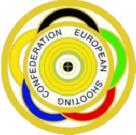 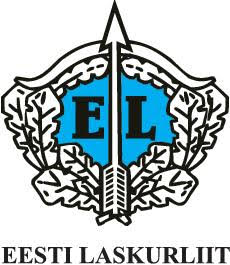  25m PISTOL and 300m RIFLE 16th-19th of Augustfinal travel FORM Please reserve for us an official transportation from Tallinn to hotel    ______ YES ,  ______ NOPlease send this “Final Travel Form” NOT LATER THAN JULY 25th 2018 to the following e-mail address: info@laskurliit.eeCountryContact personE-mailPhoneAddressWe arrive by...Bus  Car  Train  1 Arrival by flight at (day)At (time)Flight nr.From (airport)Number of people2Arrival by flight at (day)At (time)Flight nr.From (airport) Number of people 3Depart. by flight at (day)Depart. by flight at (time)Flight nr.To (airport) Number of people4Depart. by flight at (day)Depart. by flight at (time)Flight nr.To (airport) Number of peopleDateSignature 